Уважаемый  Заказчик!В соответствии с ч. 22 ст. 22 Федерального закона от 05.04.2013 N 44-ФЗ «О контрактной системе в сфере закупок товаров, работ, услуг для обеспечения государственных и муниципальных нужд» (далее- 44-ФЗ), Постановлением Правительства от 08.05.2020г. № 645, частная охранная деятельность отнесена к сфере деятельности, в которой при осуществлении закупок устанавливается особый порядок определения НМЦК (начальной максимальной цены контракта).Порядок расчета утвержден Приказом Федеральной службы войск национальной гвардии РФ от 15 февраля 2021 г. № 45 «Об утверждении Порядка определения начальной (максимальной) цены контракта, цены контракта, заключаемого с единственным поставщиком (подрядчиком, исполнителем), начальной цены единицы товара, работы, услуги при осуществлении закупок охранных услуг». НМЦК в Ростовской области для стационарного круглосуточного поста в составе одного охранника составляет 160 608,12 руб.  (Расчет НМЦК произведен из расчета МРОТ в РО 15 350 для работников организаций внебюджетного сектора экономики, которыми являются сотрудники ЧОО, размещен на сайте 61.fkc-ros.ru). Ответственность заказчика за несоблюдение порядка определения НМЦК предусмотрена пунктом 2 статьи 7.29.3. КоАП.С вышеуказанной суммы начинается аукцион на понижение. Минимальная экономически обоснованная стоимость одного круглосуточного невооруженного поста охраны в Ростовской области составляет 109 401,04 руб. (расчет размещен на сайте 61.fkc-ros.ru). Если итоговая цена контракта ниже этой стоимости, это говорит о возможных нарушениях исполнения контракта со стороны ЧОО. Такие контракты, заключенные на 2022 г., будут являться предметом общественного контроля.В соответствии с ч.2 п.1 ст.33  N 44-ФЗ , заказчик должен использовать при составлении описания объекта закупки требования, касающихся функциональных характеристик услуги и качественных характеристик объекта закупки, которые предусмотрены техническими регламентами, принятыми в соответствии с законодательством Российской Федерации о техническом регулировании, документами, разрабатываемыми и применяемыми в национальной системе стандартизации, принятыми в соответствии с законодательством Российской Федерации о стандартизации.  На сегодняшний день приняты следующие государственные и профессиональные регламенты (ГОСТы):ГОСТ Р 59588-2021 - Оказание охранных услуг на объектах медицинских организаций; ГОСТ Р 58485-2019 - Оказание охранных услуг на объектах дошкольных, общеобразовательных и профессиональных образовательных организаций;  ГОСТ Р 59044-2020 - Оказание охранных услуг, связанных с принятием соответствующих мер реагирования на сигнальную информацию технических средств охраны. приказ Минтруда и соцзащиты РФ №1010 н 11.12.2015 г. «Об утверждении профессионального стандарта «Работник по обеспечению охраны образовательных организаций».Ответственность за утверждение конкурсной документации с  нарушением требований, предусмотренных законодательством Российской Федерации, предусмотрена ч.4.2 ст.7.30 КоАП РФСогласно ст. 94 Федерального закона от 05.04.2013 N 44-ФЗ «О контрактной системе в сфере закупок товаров, работ, услуг для обеспечения государственных и муниципальных нужд», исполнитель в соответствии с условиями контракта обязан предоставить заказчику результаты оказания услуги, предусмотренные контрактом. Для проверки предоставленных исполнителем результатов, предусмотренных контрактом, в части их соответствия условиям контракта заказчик обязан провести экспертизу. Экспертиза результатов, предусмотренных контрактом, может проводиться заказчиком своими силами или к ее проведению могут привлекаться эксперты, экспертные организации на основании контрактов, заключенных в соответствии с настоящим Федеральным законом.Приказом РГ №149 2020 г. в соответствии с частью 11 ст.34 44 ФЗ введен типовой контракт на оказание охранных услуг, обязательный для применения всеми заказчиками. Разделом 7 предусмотрены штрафные санкции к исполнителю за ненадлежащее исполнение условий контракта. Контроль за качеством оказания охранных услуг возложен на заказчика. Ответственность заказчика за приемку оказанной услуги в случае несоответствия этой услуги условиям контракта, если выявленное несоответствие не устранено исполнителем и привело к дополнительному расходованию средств соответствующего бюджета бюджетной системы Российской Федерации, предусмотрена пунктом 10 ст.7.32 КоАП РФ.Ростовское региональное отраслевое объединение работодателей в сфере охраны и безопасности на безвозмездной основе оказывает помощь и содействие государственным и муниципальным заказчикам по вопросам приобретения охранной услуги (описание объекта закупки, формирование технического задания и т.д.), контроля за качеством охранных услуг (фиксация нарушений, претензионная работа, проведение экспертизы), одностороннее расторжение контракта в случае получения услуги ненадлежащего качества.Мы не преследуем цель наказать, привлечь, оштрафовать. Основная задача нашей деятельности-приведение качества охранных услуг в соответствие с заключенными контрактами, законодательством РФ, контроль за эффективным и целевым расходование бюджетных средств, выделенных на охрану, помощь в организации охраны объектов, сводящей к минимуму последствия возможных нештатных ситуаций.Контактная информация: тел. +7 928 125-27-80, Ткачев Андрей Юрьевичe-mail: info@61.fkc-ros.ru сайт: 61.fkc-ros.ruПриложение №1Правильный расчет НМЦК в соответствии с приказом РГ №45Нормы рабочего времени в 2022 годуНМЦК = ( (Cu * Ku) + КР + П + СТСО + СЖ) * Iинфл + НДСCU = (БЗП + ДН + ДВП + ДРК + РО + СВ) * UБЗП = МРОТ / СНРСНР = 1973 / 12 мес. = 164,42Сu - прямые затраты на часовую работу u-го поста охраны в составе одного работника в смене в рублях, определенные в соответствии с пунктом 3 настоящего Порядка; Кu - количество часов работы работника по контракту на u-ом посту охраны.Расчет НМЦКдля стационарного поста охраны из МРОТ 15 350 руб.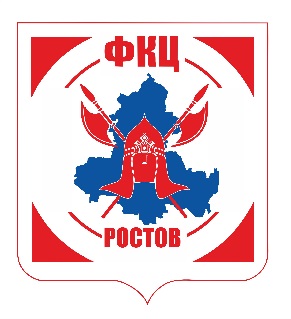 РОСТОВСКОЕ РЕГИОНАЛЬНОЕ ОТРАСЛЕВОЕ ОБЪЕДИНЕНИЕРАБОТОДАТЕЛЕЙ ФЕДЕРАЛЬНОГО КООРДИНАЦИОННОГО ЦЕНТРА РУКОВОДИТЕЛЕЙ ОХРАННЫХ СТРУКТУР(РООР ФКЦ «РОСТОВ»)344065, г. Ростов-на-Дону, ул. 50-летия Ростсельмаша, здание 6в офис 18, Тел.:+7(928)125-27-80ИНН/КПП 6165207858/616501001 ОГРН 1176100001043e-mail: info@61.fkc-ros.ruЗаказчикамКол-во дней за 2022 год
календарных — 365
рабочие дни — 247
выходных/праздничных — 118Рабочее время за 2022 год (в часах)
при 40-часовой неделе — 1 973,00
при 36-часовой неделе — 1 775,40
при 24-часовой неделе — 1 182,60 1БЗП – базовая зарплата в час БЗП = МРОТ / СНР15350/164,42 = 93,362Дн – доплата за работу в ночные часы93,36*20%/3 = 6,223Двп – доплата за работу в выходные и праздничные дни (ст. 153 ТК РФ)3,584РО – резерв на отпуск (93,36+6,22+3,58) /12 = 8,605СВ – страховые взносы (93,36+6,22+3,58+8,60) *30,2% = 33,756Сu * Ku (93,36+6,22+3,58+8,60+33,75) *730 = 106 222,30Общая сумма всех прямых затратОбщая сумма всех прямых затратОбщая сумма всех прямых затрат7КР (Косвенные расходы 20%)106 222,30*20% = 21 244,468НП (Норма прибыли 5%)(106 222,30+21 244,46) *5% = 6373,349НДС 20%(106 222,30+21 244,46+6373,34) *20% = 26 768,0210Итого стоимость 1 круглосуточного поста в составе 1 охранника 106 222,30+21 244,46+6373,34+26 768,02=160 608,12